INSTRUKS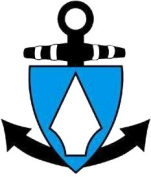 VEDRØRENDE TILKNYTNING TIL STRØMFORSYNINGDette kaianlegget har en jordet strømforsyning til din båt. Spenningen er 240V, 50Hz, en-fase, forsynt over stikkontakter i samsvar med NEK EN 60309-2.GENERELT:Det er svært viktig at strøm til båt er forskriftsmessig utført. Feil medfører store skader på båtens metalldeler som motor, propeller osv. I tillegg medfører jordfeil at strømmen på kaia kobles ut, og da stopper lensepumper, kjøleskap mv i de andre båtene.Hvis du ikke har en skilletransformator ombord for å skille det elektriske system ombord i din båt fra landsystemet kan elektrolytisk korrosjon ødelegge din båt eller båter i nærheten.Strømkabel skal være i hel lengde, uten skjøtestykker og av sjø- og oljebestandig kvalitet med teknisk betegnelse H07RN-F, ledningen skal ha godt synlig merking, og ha minimum 2,5mm2 tverrsnitt.  Strømkabel skal på nye strømanlegg ha kontakt av typen RUNDSTIFT CEE 16 amp (blå industrikontakt / ”hankjønn”) med kapslingsgrad IPX4 eller 6. Det skal bare kobles til ett fartøy pr. stikkontakt. Fuktighet, støv eller salt i inntaket på båten må forhindres.Alle reparasjoner på dette anlegget, samt ledninger til båter skal utføres av fagmann og kunne dokumenteres av det enkelte fartøys eier ved samsvarserklæring fra elektriker. TILKOBLING VED ANKOMST:Koble fra alt strømforbrukende utstyr ombord.Koble ledningen først til inntaket ombord og deretter til stikkontakten på land.Forsikre deg om at ledningen henger slik at den ikke skades eller at man kan snuble i den. FRAKOBLING VED AVREISE:Koble fra alt strømforbrukende utstyr ombord.Trekk ut stikkontakten på land først og deretter fra inntaket ombord.Sett på lokket på inntaket ombord for å forhindre inntrengning av vann og salt.Oppbevar kabelen tørt om bord.Feil type kabel blir fjernet av havnemyndigheten og ved gjentagelse blir leieavtalen oppsagt.Instruksen inntas i ”Vedtekter for marina og opplagsplasser”Alta Havn KF				2. Mai 2011